Семейный спортивный праздник «Мама, папа, я – спортивная семья»Цель мероприятия: Пропаганда здорового образа жизни, развитие физических способностей, умение действовать коллективно.Задачи мероприятия:1. углублять представления обучающихся о здоровье, ЗОЖ и его компонентах;2. привлекать  обучающихся и их родителей к регулярным занятиям физической культурой и спортом;3. отвлекать  обучающихся от негативных явлений современной жизни, от  вредных привычек;4. воспитывать у обучающихся и их родителей бережное отношение к своему здоровью.Участники внеклассного мероприятия: К участию допускаются команды, состоящие из семей (родители, ребенок). Формирование команд возлагается на классных руководителей.Сроки и место проведения мероприятия: Провести данное мероприятие в спортивном зале школы 26.10.2013г.Организация и руководство проведением мероприятия: Внеклассное мероприятие проводится учителями физической культуры. В состав жюри входят учителя, работающие в этих классах.Программа внеклассного мероприятия:Поздравление команд со спортивным праздником, вступительное слово организаторов мероприятия.Представление команд (название, девиз, эмблема команды).Соревнования, конкурсы, викторина (игровая площадка).Подведение итогов мероприятия.Награждение победителей, призеров состязаний.Ход мероприятияI. Под звуки марша команды входят в спортивный зал и строятся.Ведущий:Чтоб с болезнями не знаться,
К докторам не обращаться,
Чтобы сильным стать и смелым,
Быстрым, ловким и умелым,
Надо с детства закалятьсяИ зарядкой заниматься.
Физкультуру всем любитьИ со спортом в дружбе быть.Учитель физической культуры: Дорогие, друзья! Замечательно, что сегодня мы с вами собрались здесь. Большинство людей на планете прекрасно понимают, что физическая культура и спорт, играют важную роль в нашей жизни. Мы с вами неплохо поработали на уроках и сегодня у нас с вами спортивное мероприятие, на котором вы сможете показать и продемонстрировать то, чему вы научились за это время, показать свои знания, умения и навыки, которые вы приобрели, занимаясь на уроках физической культуры. Впереди вас ждут подвижные игры, эстафеты, викторина и интеллектуальный этап. Желаю вам успехов, честной борьбы и «пусть победит сильнейший!»II. Представления команд.1. Каждая команда строится в определенном месте и показывает свое представление команды (название, девиз, эмблему команды).III. Соревнования, конкурсы, викторина (игровая площадка).2. Игра-упражнение «Класс, становись!» (стойки по количеству команд).
(По командам учителя, составы команд должны быстро построиться в определенном месте спортивного зала, обозначенного помощниками, на этом мероприятии и принять стойку «Смирно!». Игра повторяется несколько раз и оценивается жюри)3. Командная эстафета (гимнастические палки, стойки, обручи).
(Эстафета проводится в командах, с передачей эстафетной палочки, на всю длину спортивного зала, до поворотных стоек, с преодолением «туннелей»)4. Спортивная викторина.
Проводится с целью небольшого отдыха команд и привлечения к игре болельщиков. В предложенных каждой команде заданиях, необходимо найти правильный ответ. Болельщики команд могут оказывать помощь своей команде.Таблица вопросов спортивной викторины(правильно расставьте номера ответов на вопросы викторины)Ответы на вопросы викторины:На поле для баскетбола.Физкультура.Техника безопасности.Спортивная игра.Спортивный инвентарь.Утреннюю гимнастическую зарядку.Сетка.Спортивная одежда и обувьСвисток.Играть в подвижные игры.Жюри спортивного мероприятия объявляет промежуточные результаты проведенных соревнований между командами.5. Репка (стойки).
(Участвуют 6 человек от каждой команды. Пробежав определенное расстояние, до поворотной стойки, участник возвращается за следующим членом своей команды, берет его за руку и с ним повторяет пройденный маршрут).6. Спортивный кроссворд.
Проводится с целью дать возможность командам отдохнуть и подготовится к дальнейшей работе. В разгадывании кроссворда, состоящего из вопросов на спортивную тематику, могут участвовать болельщики команд.Кроссворд(впишите правильные ответы на поставленные вопросы)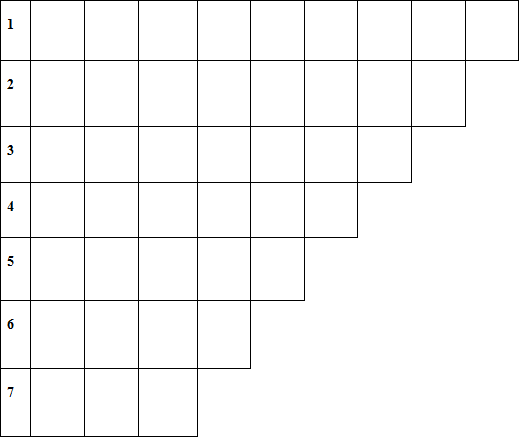 Вопросы кроссворда:Игра, где мяч рукой ударяют об пол.Вид спорта на воде.Сборная спортсменов.Подвижная игра, в которой необходимо перепрыгивать через верёвку.Его можно перетягивать двумя командами.На нём играют в футбол, волейбол, баскетбол и другие спортивные игры.Восклицание болельщиков команды забившей мяч в ворота соперника.7. Гимнастическая полоса препятствий (гимнастические скамейки, гимнастические маты, обручи, стойки).
(Эстафета проводится с использованием гимнастического инвентаря и оборудования, на всю длину спортивного зала).8. Конкурс капитанов (игра «Дартс»).
(Капитаны соревнуются в метании 5 дротиков, с определенного расстояния).IV. Подведение итогов мероприятия.По команде учителя команды строятся для оглашения итогов мероприятия.Жюри объявляет окончательные результаты всех состязаний.V. Награждение победителей, призеров состязаний.Всех участников награждают грамотами, ценными призами и подарками.Учитель физической культуры: Ребята! Вот и подошел к концу наш с вами праздник. Сегодня вы приобрели на нашем мероприятии новые знания, навыки и умения, которые помогут вам правильно проводить свое свободное время. Кроме того, праздник в котором вы участвовали, придал вам уверенности в своих силах, помог найти новых друзей. Мы взрослые верим в вас и надеемся, что наш с вами труд не пройдет даром. В добрый путь!Ведущий:Чтоб расти и закаляться,
Надо спортом заниматься,
Закаляйся, детвора,
В добрый путь
Физкульт – УРА!!!Под звуки марша команды участников выходят из спортивного зала.№Содержание вопросаНомер ответа1Что такое футбол?42Что такое мяч, обруч, скакалка, гимнастическая палка?53Где играют в баскетбол?14Через что играют в волейбол?75В чём должен быть спортсмен?86Чем подаёт сигнал судья во время игры?97Предмет в школе, на котором дети бегают, прыгают, играют?28Что необходимо соблюдать во время занятий физической культурой?39Что необходимо делать по утрам, после сна?610Что больше всего нравится детям на уроках физкультуры?10